外文学子获第十七届“中华全国日语演讲比赛”华南赛区二等奖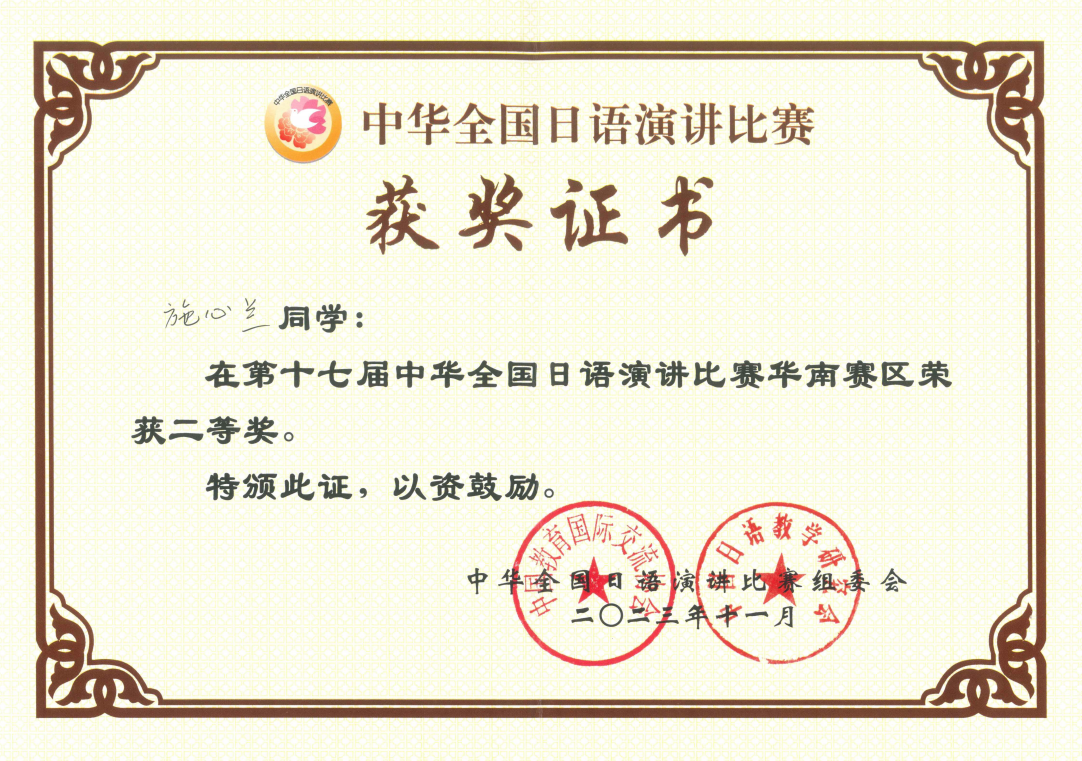 